Speaking about different dining facilitiesRead the description of dining facilities in a London four-star   hotel.DINING FACILITIESBesides full English and continental breakfast buffet, we offer a range of meals, drinks and snacks in the restaurant or lounge bar.    RESTAURANT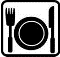 Our restaurant is big, bright and modern. It can seat up to 200 guests. The restaurant is famous for its traditional British lunch.Lunch is served on most days and always on Sunday.The lunch menu offers a selection of roast meats. The meat is accompa- nied by fresh and cooked vegetables. Our guests can also order soups, salads, fresh vegetables and delicious desserts. Each dish can be paired with a glass of wine or a cocktail.If you are celebrating a special birthday or an anniversary, we will help you arrange a private lunch or dinner party. Our conference rooms can be combined to create 2 elegant banqueting halls.Our hotel can host any event, a working breakfast or lunch, a conference or a private meeting. Our experienced employees will help you plan the event. Our chef will work with you to arrange catering for your event.Opening hoursThe restaurant is open daily for lunch from 12.30 p.m. to 2.30 p.m.In the evenings, dinner is served either in our modern restaurant    between5.30 p.m. and 10 p.m., or you can enjoy a light meal in the lounge bar.    LOUNGE BAR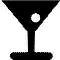 With  its  warm  d´ecor  and  crackling  fire  in  winter,  the  lounge  bar  is  a  cosy place for light meals and cocktails. There is a complimentary newspaper available for every guest. The lounge bar is located on the ground floor, next to the restaurant. The lounge bar is open from 10 a.m. to 1   a.m.   TRADITIONAL AFTERNOON TEA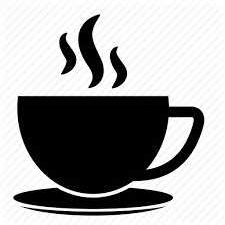 Enjoy the British custom of afternoon tea which is served with delicious cakes, finger sandwiches (smoked salmon, cream cheese and cucumber, egg and cress, ham and mustard) and fluffy scones with real cream and jam.The traditional afternoon tea is served in the lounge bar between 2.30 p.m. and 6.30 p.m.    ROOM SERVICE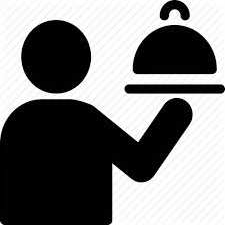 A menu with a wide choice of drinks and light meals is available between 11 a.m. and 11 p.m. Sandwiches and snacks are offered all night  long.You can order your breakfast and it will be delivered between 6.30 a.m. and10.30 a.m. daily.The Room service is available 24/7.Comprehension   checkAre the following sentences true or false? Correct the false sen- tences.The room service menu offers light food.The restaurant is small and cozy.Scones are served with the afternoon tea.The newspaper in the lounge bar is free.Lounge bar is a perfect place to enjoy a drink during the summer.The room service is not available at night.Complete the following sentences using the information in the text:   a	The facility or service which is available all the time is  	Finger sandwiches are made of  	Lunch is served between	and  	The hotel can host any event,  	Traditional British lunch is served in  	The traditional afternoon tea is served in  	The lounge bar is located  	Q	Word  StudyIn the blank space, write adjectives that are used in the text to describe the given nouns. 		restaurant 		vegetables 		desserts, cakes 		lunch 		meal 		d´ecor 		fire 		newspaper 		lounge bar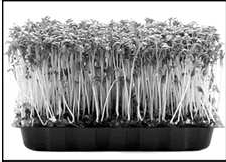 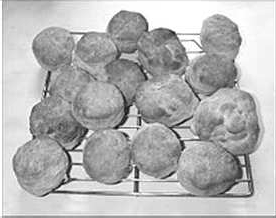 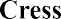 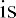 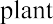 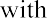 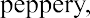 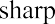 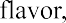 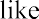 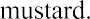 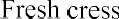 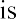 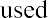 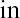 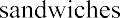 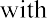 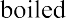 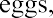 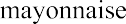 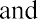 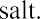 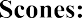 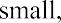 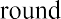 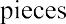 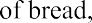 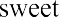 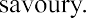 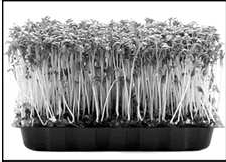 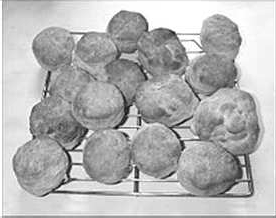 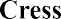 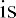 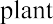 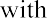 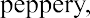 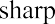 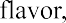 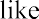 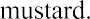 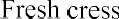 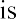 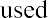 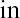 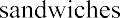 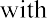 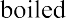 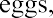 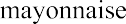 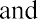 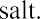 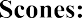 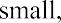 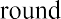 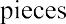 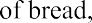 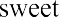 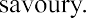 Match the  words with  their deftnitions.delicious d´ecor crackling lounge bar cozyfluffy famous selectionworking lunchcomfortable  and pleasantlight and full of airknown and recognized by many peoplea choice or range of different types of somethinghaving very good tastestyle and arrangement of the objects in a roomshort, dry and sharp sound of firea comfortable place to sit and have a drinka midday meal during which work is discussedWrite  one word for the following   description.to cook meat in the oven or over a  fire  	to provide someone a place to sit  	to do something special or enjoyable for an important event, occasionto be provided together with something else  	to take something to a person or place  	to provide space and other things necessary for a special eventIn the texts, underline the words and phrases which are used to describe hotel facilities and services. Make up your own sentence using these words and phrases. For example:The restaurant is famous for its traditional British lunch.In the evenings, dinner is served in our modern restaurant.The lounge bar is a cozy place for light meals and cocktails.A menu with a wide choice of drinks and light meals is available between 11 a.m.  and 11  p.m.Room service is available 24/7.